Little fighter#1 AND YOU WERE ALWAYS ALONE OUT ON THE SEA#2 WITHOUT A WEAPON IN YOUR HAND / YOU WERE A FIGHTER FOR PEACE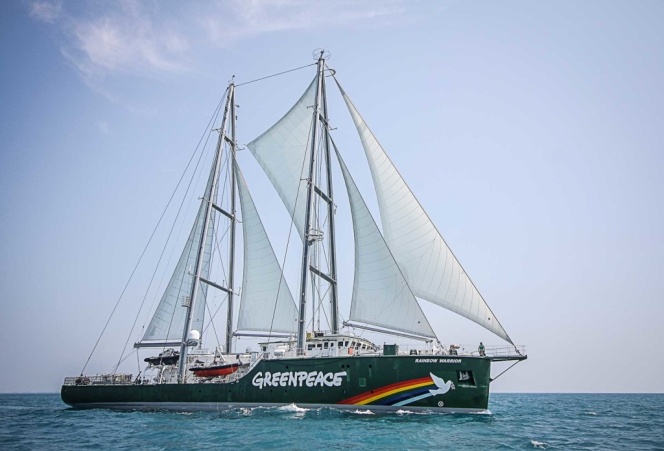 #3 white lion#4 Rainbow warrior#5 Green peace#6 le bateau a coulé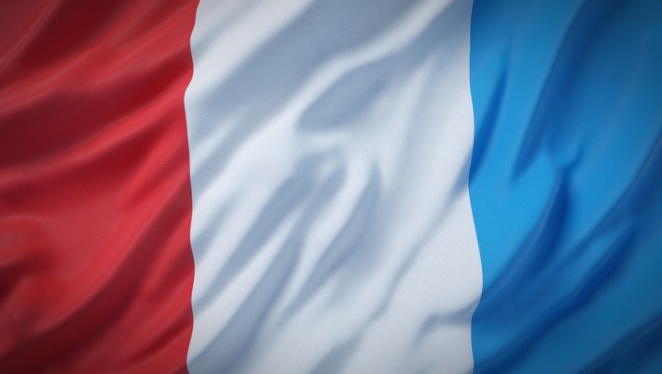 #7 service secret #8 France#9 mort d’un photographe #10 Nouvelle-Zélande#11 Francois Mitterand 